PLAN DE SEXUALIDAD AFECTIVIDAD, GÉNERO E INCLUSIÓN.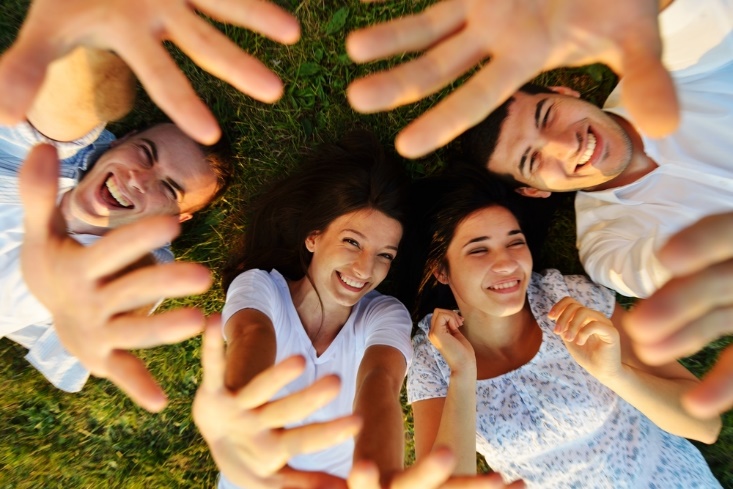 LICEO ENRIQUE MOLINA GARMENDIA2023IDENTIFICACIÓNFundamentación El Plan de Sexualidad de nuestro Liceo está concebido como un proceso formativo que permitirá a nuestros jóvenes desarrollar habilidades, actitudes e incorporar conocimientos que les facilitará desarrollar una vida afectiva - sexual saludable y plena, evitando conductas de riesgo que puedan en el futuro afectar gravemente su calidad de vida, la de su pareja y posiblemente la de sus hijos. La sexualidad es una parte esencial de la vida de todos los seres humanos. La sexualidad se vive a través de lo pensamos, de lo que sentimos y de cómo actuamos. Formarse en sexualidad, afectividad y género garantiza la posibilidad de generar conductas de autocuidado en salud mental y física, de hacerse responsable de las propias decisiones en cada etapa de la vida y de relacionarse con otros en un marco de respeto mutuo más cercano con sus emociones y corporalidad.Formar en sexualidad, afectividad y género, implica, necesariamente, un componente preventivo, expresado en el desarrollo de conocimientos, habilidades y actitudes que permitan formar personas autónomas, capaces de tomar decisiones personales y de anticiparse a las situaciones. En este sentido, la dimensión preventiva implica superar la noción de riesgo y no se limita a informar o prohibir, sino que proyecta hacia una formación que actúa con anticipación. El autocuidado y cuidado mutuo, el desarrollo personal y fortalecimiento de la autoestima, la comprensión de la importancia de la afectividad, lo espiritual y social para un sano desarrollo sexual, son conocimientos, actitudes y habilidades que conforman los objetivos de aprendizajes expresados transversalmente en el Currículum Nacional y que se desarrollan a lo largo de la trayectoria escolar. El género y la inclusión deben estar presente en nuestra formación, donde se reconoce la capacidad que hombres y mujeres aun siendo diferentes, pueden disfrutar por igual de los bienes valorados socialmente, las oportunidades, recursos y recompensas. Consiste en aprender a ser mujer u hombre en los diferentes espacios de socialización, referencia y pertenencia, valorando por igual y sin distinción de género tanto las similitudes como las diferencias, en un ambiente inclusivo donde se propende a la aceptación incondicional por el otro independiente de sus diferencias, en un contexto de igualdad, equidad y respeto.II Plan de Trabajo - PlanificaciónColegio/LiceoLiceo Enrique Molina GarmendiaRBD4555- 1DependenciaServicio Local de Educación Pública Andalién SurNiveles de Educación que imparteOctavo Año BásicoPrimer a Cuarto Año Educación Media Humanístico- CientíficaComuna -  RegiónConcepción - OctavaNombre Director(a)Julio González LeivaNombre Coordinador(a) del PlanMaría Isabel Castro Oyarzo Orientadora EducacionalObjetivo GeneralFavorecer el desarrollo integral de los estudiantes, promoviendo la prevención de conductas de riesgo y hábitos de vida saludable.Objetivos específicos1. Desarrollar habilidades, actitudes  y conocimientos que permitan a los jóvenes adoptar hábitos de  vida saludable.Objetivos específicos2. Desarrollar capacidades que les permitan tomar decisiones responsables para evitar conductas de riesgo.3. Conocer los métodos de regulación de la fertilidad existentes y autorizados, promoviendo una sexualidad responsable basada en la afectividad.Objetivos Específico1.-Desarrollar habilidades, actitudes  y conocimientos que permitan a los jóvenes adoptar hábitos de  vida saludables.Acción 1Talleres de Afectividad y SexualidadTalleres de Afectividad y SexualidadTalleres de Afectividad y SexualidadTalleres de Afectividad y SexualidadAcción 1Descripción de la Acción Descripción de la Acción Descripción de la Acción Descripción de la Acción Acción 1-Aplicación de cuestionario diagnóstico.-Mediante el desarrollo del taller, “Construcción de una sexualidad adolescente” los estudiantes comprenden que la forma en que vivan su sexualidad a esta edad, determinará la calidad de su vida adulta.-Aplicación de cuestionario diagnóstico.-Mediante el desarrollo del taller, “Construcción de una sexualidad adolescente” los estudiantes comprenden que la forma en que vivan su sexualidad a esta edad, determinará la calidad de su vida adulta.-Aplicación de cuestionario diagnóstico.-Mediante el desarrollo del taller, “Construcción de una sexualidad adolescente” los estudiantes comprenden que la forma en que vivan su sexualidad a esta edad, determinará la calidad de su vida adulta.-Aplicación de cuestionario diagnóstico.-Mediante el desarrollo del taller, “Construcción de una sexualidad adolescente” los estudiantes comprenden que la forma en que vivan su sexualidad a esta edad, determinará la calidad de su vida adulta.FechaInicio
Abril 2022TérminoMayo 2022ResponsableCargoProfesor Jefe/ Orientadora Medios deverificaciónLista de Asistencia de cada curso.Material trabajadoPauta de trabajo.Lista de Asistencia de cada curso.Material trabajadoPauta de trabajo.Acción 2Taller reflexivo “Inicio de la Actividad Sexual”Taller reflexivo “Inicio de la Actividad Sexual”Taller reflexivo “Inicio de la Actividad Sexual”Taller reflexivo “Inicio de la Actividad Sexual”Acción 2Descripción de la Acción Desarrollo del taller “Opciones frente al inicio de la vida sexual “donde los estudiantes puedan considerar la opción de la abstinencia o el retraso del inicio de la vida sexual activa, entendiendo el trabajo emocional y las exigencias que estas opciones implican.Descripción de la Acción Desarrollo del taller “Opciones frente al inicio de la vida sexual “donde los estudiantes puedan considerar la opción de la abstinencia o el retraso del inicio de la vida sexual activa, entendiendo el trabajo emocional y las exigencias que estas opciones implican.Descripción de la Acción Desarrollo del taller “Opciones frente al inicio de la vida sexual “donde los estudiantes puedan considerar la opción de la abstinencia o el retraso del inicio de la vida sexual activa, entendiendo el trabajo emocional y las exigencias que estas opciones implican.Descripción de la Acción Desarrollo del taller “Opciones frente al inicio de la vida sexual “donde los estudiantes puedan considerar la opción de la abstinencia o el retraso del inicio de la vida sexual activa, entendiendo el trabajo emocional y las exigencias que estas opciones implican.Acción 2FechaInicio
Mayo 2022TérminoMayo 2022ResponsableCargoProfesor jefe/ 0rientadoraMedios deverificaciónLista de Asistencia de cada curso.Material trabajadoPauta de trabajoLista de Asistencia de cada curso.Material trabajadoPauta de trabajoObjetivo 2.- Desarrollar capacidades que les permitan tomar decisiones responsables para evitar conductas de riesgo.Acción 1Talleres de Autocuidado y Prevención de Enfermedades de Transmisión sexual  basada en la exhibición de videos educativos.Talleres de Autocuidado y Prevención de Enfermedades de Transmisión sexual  basada en la exhibición de videos educativos.Talleres de Autocuidado y Prevención de Enfermedades de Transmisión sexual  basada en la exhibición de videos educativos.Talleres de Autocuidado y Prevención de Enfermedades de Transmisión sexual  basada en la exhibición de videos educativos.Acción 1Descripción de la Acción Desarrollo del taller  sobre Prevención de enfermedades de transmisión sexual y VIH Desarrollo de pauta de trabajo grupal.Descripción de la Acción Desarrollo del taller  sobre Prevención de enfermedades de transmisión sexual y VIH Desarrollo de pauta de trabajo grupal.Descripción de la Acción Desarrollo del taller  sobre Prevención de enfermedades de transmisión sexual y VIH Desarrollo de pauta de trabajo grupal.Descripción de la Acción Desarrollo del taller  sobre Prevención de enfermedades de transmisión sexual y VIH Desarrollo de pauta de trabajo grupal.Acción 1FechaInicio
Junio 2022TérminoJunio 2022ResponsableCargoProfesor jefe/ OrientadoraMedios deverificaciónLista de asistencia de cada cursoMaterial trabajadoPauta de Trabajo.Lista de asistencia de cada cursoMaterial trabajadoPauta de Trabajo.Acción 2Taller reflexivo sobre género e identidad sexualTaller reflexivo sobre género e identidad sexualTaller reflexivo sobre género e identidad sexualTaller reflexivo sobre género e identidad sexualAcción 2Descripción de la AcciónDescripción de la AcciónDescripción de la AcciónDescripción de la AcciónAcción 2Mediante el desarrollo del taller, los estudiantes deben comprender, tolerar, respetar y empatizar con la diversidad de género e identidad sexual de cada ser humano.Mediante el desarrollo del taller, los estudiantes deben comprender, tolerar, respetar y empatizar con la diversidad de género e identidad sexual de cada ser humano.Mediante el desarrollo del taller, los estudiantes deben comprender, tolerar, respetar y empatizar con la diversidad de género e identidad sexual de cada ser humano.Mediante el desarrollo del taller, los estudiantes deben comprender, tolerar, respetar y empatizar con la diversidad de género e identidad sexual de cada ser humano.FechaInicio
Julio 2022TérminoJulio 2022ResponsableCargoProfesor jefe/OrientadoraMedios deverificaciónPauta de trabajo.Lista de cotejo  de videos exhibidos por nivelPauta de trabajo.Lista de cotejo  de videos exhibidos por nivelAcción 3FORMACIÓN PARA LA VIDA DEL APODERADOFORMACIÓN PARA LA VIDA DEL APODERADOFORMACIÓN PARA LA VIDA DEL APODERADOFORMACIÓN PARA LA VIDA DEL APODERADOAcción 3Descripción de la AcciónDescripción de la AcciónDescripción de la AcciónDescripción de la AcciónAcción 3Colaborar en la formación de los  Padres y/o Apoderados de los estudiantes a través de Talleres de Reflexión grupal sobre sexualidad y afectividad que les permitan guiarlos hacia conductas sexuales y afectivas responsables.Colaborar en la formación de los  Padres y/o Apoderados de los estudiantes a través de Talleres de Reflexión grupal sobre sexualidad y afectividad que les permitan guiarlos hacia conductas sexuales y afectivas responsables.Colaborar en la formación de los  Padres y/o Apoderados de los estudiantes a través de Talleres de Reflexión grupal sobre sexualidad y afectividad que les permitan guiarlos hacia conductas sexuales y afectivas responsables.Colaborar en la formación de los  Padres y/o Apoderados de los estudiantes a través de Talleres de Reflexión grupal sobre sexualidad y afectividad que les permitan guiarlos hacia conductas sexuales y afectivas responsables.FechaInicio
Agosto 2022TérminoAgosto 2022ResponsableCargoProfesor Jefe/OrientadoraMedios deverificaciónListado de asistenciaPauta de reflexiónLista de cotejo  de talleres realizadosListado de asistenciaPauta de reflexiónLista de cotejo  de talleres realizadosObjetivo3.- Conocer los métodos de regulación de la fertilidad, promoviendo una sexualidad responsable basada en la afectividad.Acción 1“Conociendo los métodos de anticoncepción” “Conociendo los métodos de anticoncepción” “Conociendo los métodos de anticoncepción” “Conociendo los métodos de anticoncepción” Acción 1Descripción de la Acción Descripción de la Acción Descripción de la Acción Descripción de la Acción Acción 1Fortalecer el conocimiento de los métodos de regulación de la fertilidad a través de Talleres  sobre los diversos métodos anticonceptivos existentes y autorizados.Fortalecer el conocimiento de los métodos de regulación de la fertilidad a través de Talleres  sobre los diversos métodos anticonceptivos existentes y autorizados.Fortalecer el conocimiento de los métodos de regulación de la fertilidad a través de Talleres  sobre los diversos métodos anticonceptivos existentes y autorizados.Fortalecer el conocimiento de los métodos de regulación de la fertilidad a través de Talleres  sobre los diversos métodos anticonceptivos existentes y autorizados.FechaInicio
Septiembre 2022TérminoSeptiembre 2022ResponsableCargoProfesora Jefe/ Orientadora Medios deVerificaciónPlanificación de la UnidadMaterial trabajadoPlanificación de la UnidadMaterial trabajadoAcción 2“Afectividad Adolescente”“Afectividad Adolescente”“Afectividad Adolescente”“Afectividad Adolescente”Acción 2Descripción de la AcciónDescripción de la AcciónDescripción de la AcciónDescripción de la AcciónAcción 2Fortalecer el Desarrollo de   un pensamiento crítico en los estudiantes, conducente al logro de actitudes positivas hacia la sexualidad y a un comportamiento sexual y afectivo autónomo, responsable a través de la Unidad “Bienestar psicológico” de la asignatura de Filosofía para 3º Medio.Fortalecer el Desarrollo de   un pensamiento crítico en los estudiantes, conducente al logro de actitudes positivas hacia la sexualidad y a un comportamiento sexual y afectivo autónomo, responsable a través de la Unidad “Bienestar psicológico” de la asignatura de Filosofía para 3º Medio.Fortalecer el Desarrollo de   un pensamiento crítico en los estudiantes, conducente al logro de actitudes positivas hacia la sexualidad y a un comportamiento sexual y afectivo autónomo, responsable a través de la Unidad “Bienestar psicológico” de la asignatura de Filosofía para 3º Medio.Fortalecer el Desarrollo de   un pensamiento crítico en los estudiantes, conducente al logro de actitudes positivas hacia la sexualidad y a un comportamiento sexual y afectivo autónomo, responsable a través de la Unidad “Bienestar psicológico” de la asignatura de Filosofía para 3º Medio.FechaInicio
Octubre 2022TérminoOctubre 2022ResponsableCargoDpto. de FilosofíaMedios deverificación- Planificación de la Unidad-Listado de asistencia a la actividad.- Material trabajado- Planificación de la Unidad-Listado de asistencia a la actividad.- Material trabajado